提醒的話：1. 請同學詳細填寫，這樣老師較好做統整，學弟妹也較清楚你提供的意見，謝謝！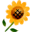 2. 甄選學校、科系請填全名；甄選方式與過程內容書寫不夠請續寫背面。         3. 可直接上輔導處網站https://sites.google.com/a/yphs.tw/yphsc/「甄選入學」區下載本表格，    以電子檔郵寄至yphs316@gmail.com信箱，感謝你！　　　　　              甄選學校甄選學校東華大學東華大學東華大學東華大學甄選學系甄選學系國際企業系國際企業系學生學測分數國英數社自總■大學個人申請□科技校院申請入學□軍事校院■大學個人申請□科技校院申請入學□軍事校院■大學個人申請□科技校院申請入學□軍事校院□正取■備取□未錄取□正取■備取□未錄取學測分數13128101053■大學個人申請□科技校院申請入學□軍事校院■大學個人申請□科技校院申請入學□軍事校院■大學個人申請□科技校院申請入學□軍事校院□正取■備取□未錄取□正取■備取□未錄取甄選方式與過程■面試佔(   40 　%)一、形式：（教授：學生）人數=（ 2 ：1　），方式：       兩關各10分鐘                         二、題目：中或英自我介紹(選擇英文可能會被用英文問問題)喜歡的企業家還有上其他那些學校(會如何選擇)為什麼想填這裡(家人是否反對)對我們科系了解多少覺得為什麼需要此科系(與人貿易需要技巧嗎)和別人比起來有何優點說服我們錄取你■備審資料佔(   20  %)   或  □術科實作佔(     %)  或  □筆試佔(     %)□其他佔(     %)請註明其他方式，如：小論文■面試佔(   40 　%)一、形式：（教授：學生）人數=（ 2 ：1　），方式：       兩關各10分鐘                         二、題目：中或英自我介紹(選擇英文可能會被用英文問問題)喜歡的企業家還有上其他那些學校(會如何選擇)為什麼想填這裡(家人是否反對)對我們科系了解多少覺得為什麼需要此科系(與人貿易需要技巧嗎)和別人比起來有何優點說服我們錄取你■備審資料佔(   20  %)   或  □術科實作佔(     %)  或  □筆試佔(     %)□其他佔(     %)請註明其他方式，如：小論文■面試佔(   40 　%)一、形式：（教授：學生）人數=（ 2 ：1　），方式：       兩關各10分鐘                         二、題目：中或英自我介紹(選擇英文可能會被用英文問問題)喜歡的企業家還有上其他那些學校(會如何選擇)為什麼想填這裡(家人是否反對)對我們科系了解多少覺得為什麼需要此科系(與人貿易需要技巧嗎)和別人比起來有何優點說服我們錄取你■備審資料佔(   20  %)   或  □術科實作佔(     %)  或  □筆試佔(     %)□其他佔(     %)請註明其他方式，如：小論文■面試佔(   40 　%)一、形式：（教授：學生）人數=（ 2 ：1　），方式：       兩關各10分鐘                         二、題目：中或英自我介紹(選擇英文可能會被用英文問問題)喜歡的企業家還有上其他那些學校(會如何選擇)為什麼想填這裡(家人是否反對)對我們科系了解多少覺得為什麼需要此科系(與人貿易需要技巧嗎)和別人比起來有何優點說服我們錄取你■備審資料佔(   20  %)   或  □術科實作佔(     %)  或  □筆試佔(     %)□其他佔(     %)請註明其他方式，如：小論文■面試佔(   40 　%)一、形式：（教授：學生）人數=（ 2 ：1　），方式：       兩關各10分鐘                         二、題目：中或英自我介紹(選擇英文可能會被用英文問問題)喜歡的企業家還有上其他那些學校(會如何選擇)為什麼想填這裡(家人是否反對)對我們科系了解多少覺得為什麼需要此科系(與人貿易需要技巧嗎)和別人比起來有何優點說服我們錄取你■備審資料佔(   20  %)   或  □術科實作佔(     %)  或  □筆試佔(     %)□其他佔(     %)請註明其他方式，如：小論文■面試佔(   40 　%)一、形式：（教授：學生）人數=（ 2 ：1　），方式：       兩關各10分鐘                         二、題目：中或英自我介紹(選擇英文可能會被用英文問問題)喜歡的企業家還有上其他那些學校(會如何選擇)為什麼想填這裡(家人是否反對)對我們科系了解多少覺得為什麼需要此科系(與人貿易需要技巧嗎)和別人比起來有何優點說服我們錄取你■備審資料佔(   20  %)   或  □術科實作佔(     %)  或  □筆試佔(     %)□其他佔(     %)請註明其他方式，如：小論文■面試佔(   40 　%)一、形式：（教授：學生）人數=（ 2 ：1　），方式：       兩關各10分鐘                         二、題目：中或英自我介紹(選擇英文可能會被用英文問問題)喜歡的企業家還有上其他那些學校(會如何選擇)為什麼想填這裡(家人是否反對)對我們科系了解多少覺得為什麼需要此科系(與人貿易需要技巧嗎)和別人比起來有何優點說服我們錄取你■備審資料佔(   20  %)   或  □術科實作佔(     %)  或  □筆試佔(     %)□其他佔(     %)請註明其他方式，如：小論文■面試佔(   40 　%)一、形式：（教授：學生）人數=（ 2 ：1　），方式：       兩關各10分鐘                         二、題目：中或英自我介紹(選擇英文可能會被用英文問問題)喜歡的企業家還有上其他那些學校(會如何選擇)為什麼想填這裡(家人是否反對)對我們科系了解多少覺得為什麼需要此科系(與人貿易需要技巧嗎)和別人比起來有何優點說服我們錄取你■備審資料佔(   20  %)   或  □術科實作佔(     %)  或  □筆試佔(     %)□其他佔(     %)請註明其他方式，如：小論文■面試佔(   40 　%)一、形式：（教授：學生）人數=（ 2 ：1　），方式：       兩關各10分鐘                         二、題目：中或英自我介紹(選擇英文可能會被用英文問問題)喜歡的企業家還有上其他那些學校(會如何選擇)為什麼想填這裡(家人是否反對)對我們科系了解多少覺得為什麼需要此科系(與人貿易需要技巧嗎)和別人比起來有何優點說服我們錄取你■備審資料佔(   20  %)   或  □術科實作佔(     %)  或  □筆試佔(     %)□其他佔(     %)請註明其他方式，如：小論文■面試佔(   40 　%)一、形式：（教授：學生）人數=（ 2 ：1　），方式：       兩關各10分鐘                         二、題目：中或英自我介紹(選擇英文可能會被用英文問問題)喜歡的企業家還有上其他那些學校(會如何選擇)為什麼想填這裡(家人是否反對)對我們科系了解多少覺得為什麼需要此科系(與人貿易需要技巧嗎)和別人比起來有何優點說服我們錄取你■備審資料佔(   20  %)   或  □術科實作佔(     %)  或  □筆試佔(     %)□其他佔(     %)請註明其他方式，如：小論文■面試佔(   40 　%)一、形式：（教授：學生）人數=（ 2 ：1　），方式：       兩關各10分鐘                         二、題目：中或英自我介紹(選擇英文可能會被用英文問問題)喜歡的企業家還有上其他那些學校(會如何選擇)為什麼想填這裡(家人是否反對)對我們科系了解多少覺得為什麼需要此科系(與人貿易需要技巧嗎)和別人比起來有何優點說服我們錄取你■備審資料佔(   20  %)   或  □術科實作佔(     %)  或  □筆試佔(     %)□其他佔(     %)請註明其他方式，如：小論文心得與建議◎備審資料製作建議：  他們還蠻看中在校成績的，有證照等都附上去!◎整體準備方向與建議：   教授人都很好，學長姐也是待人很親切，基本上就是像聊天一樣自然，不用太擔心問專業問題，最後還可以向他們發問!◎備審資料製作建議：  他們還蠻看中在校成績的，有證照等都附上去!◎整體準備方向與建議：   教授人都很好，學長姐也是待人很親切，基本上就是像聊天一樣自然，不用太擔心問專業問題，最後還可以向他們發問!◎備審資料製作建議：  他們還蠻看中在校成績的，有證照等都附上去!◎整體準備方向與建議：   教授人都很好，學長姐也是待人很親切，基本上就是像聊天一樣自然，不用太擔心問專業問題，最後還可以向他們發問!◎備審資料製作建議：  他們還蠻看中在校成績的，有證照等都附上去!◎整體準備方向與建議：   教授人都很好，學長姐也是待人很親切，基本上就是像聊天一樣自然，不用太擔心問專業問題，最後還可以向他們發問!◎備審資料製作建議：  他們還蠻看中在校成績的，有證照等都附上去!◎整體準備方向與建議：   教授人都很好，學長姐也是待人很親切，基本上就是像聊天一樣自然，不用太擔心問專業問題，最後還可以向他們發問!◎備審資料製作建議：  他們還蠻看中在校成績的，有證照等都附上去!◎整體準備方向與建議：   教授人都很好，學長姐也是待人很親切，基本上就是像聊天一樣自然，不用太擔心問專業問題，最後還可以向他們發問!◎備審資料製作建議：  他們還蠻看中在校成績的，有證照等都附上去!◎整體準備方向與建議：   教授人都很好，學長姐也是待人很親切，基本上就是像聊天一樣自然，不用太擔心問專業問題，最後還可以向他們發問!◎備審資料製作建議：  他們還蠻看中在校成績的，有證照等都附上去!◎整體準備方向與建議：   教授人都很好，學長姐也是待人很親切，基本上就是像聊天一樣自然，不用太擔心問專業問題，最後還可以向他們發問!◎備審資料製作建議：  他們還蠻看中在校成績的，有證照等都附上去!◎整體準備方向與建議：   教授人都很好，學長姐也是待人很親切，基本上就是像聊天一樣自然，不用太擔心問專業問題，最後還可以向他們發問!◎備審資料製作建議：  他們還蠻看中在校成績的，有證照等都附上去!◎整體準備方向與建議：   教授人都很好，學長姐也是待人很親切，基本上就是像聊天一樣自然，不用太擔心問專業問題，最後還可以向他們發問!◎備審資料製作建議：  他們還蠻看中在校成績的，有證照等都附上去!◎整體準備方向與建議：   教授人都很好，學長姐也是待人很親切，基本上就是像聊天一樣自然，不用太擔心問專業問題，最後還可以向他們發問!E-mail手機